Community Adult Dietetic Service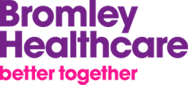 Referral form for Bromley Healthcare Staff please email to bromh.cccpod3refs@nhs.netCommunity Dietitians, Beckenham Clinic, 14 The Crescent, Beckenham, BR3 1DU PATIENT DETAILSPATIENT DETAILSPATIENT DETAILSPATIENT DETAILSPATIENT DETAILSPATIENT DETAILSREASON FOR DIETETIC REFERRAL   REASON FOR DIETETIC REFERRAL   REASON FOR DIETETIC REFERRAL   REASON FOR DIETETIC REFERRAL   REASON FOR DIETETIC REFERRAL   REASON FOR DIETETIC REFERRAL   REASON FOR DIETETIC REFERRAL   SurnameSurnamePoor Nutritional IntakePoor Nutritional IntakePoor Nutritional IntakePoor Nutritional IntakeFirst NameFirst NamePressure Ulcer location and gradePressure Ulcer location and gradePressure Ulcer location and gradePressure Ulcer location and gradeGenderGenderAllergyplease specifyAllergyplease specifyAllergyplease specifyAllergyplease specifyHomeAddressHomeAddressIBSIBSIBSIBSMobile NoMobile NoGastro conditionplease specifyGastro conditionplease specifyGastro conditionplease specifyGastro conditionplease specifyTel NoTel NoHyperlipidaemiaHyperlipidaemiaHyperlipidaemiaHyperlipidaemiaEthnicityEthnicityOther please specifyOther please specifyOther please specifyOther please specifyNHS NoNHS NoPatients requiring weight reduction advice can access commercial weight management groups through their GPPatients requiring weight reduction advice can access commercial weight management groups through their GPPatients requiring weight reduction advice can access commercial weight management groups through their GPPatients requiring weight reduction advice can access commercial weight management groups through their GPPatients requiring weight reduction advice can access commercial weight management groups through their GPPatients requiring weight reduction advice can access commercial weight management groups through their GPPatients requiring weight reduction advice can access commercial weight management groups through their GPIs the patient   housebound?Is the patient   housebound?Patients requiring specific diabetes dietary advice should be referred via SPE to the Bromley Diabetes Service by their GP Patients requiring specific diabetes dietary advice should be referred via SPE to the Bromley Diabetes Service by their GP Patients requiring specific diabetes dietary advice should be referred via SPE to the Bromley Diabetes Service by their GP Patients requiring specific diabetes dietary advice should be referred via SPE to the Bromley Diabetes Service by their GP Patients requiring specific diabetes dietary advice should be referred via SPE to the Bromley Diabetes Service by their GP Patients requiring specific diabetes dietary advice should be referred via SPE to the Bromley Diabetes Service by their GP Patients requiring specific diabetes dietary advice should be referred via SPE to the Bromley Diabetes Service by their GP GP DETAILSGP DETAILSGP DETAILSGP DETAILSGP DETAILSGP DETAILSNUTRITIONAL SUPPLEMENTSNUTRITIONAL SUPPLEMENTSNUTRITIONAL SUPPLEMENTSNUTRITIONAL SUPPLEMENTSNUTRITIONAL SUPPLEMENTSNUTRITIONAL SUPPLEMENTSNUTRITIONAL SUPPLEMENTSGPPatient on Nutritional supplements?Patient on Nutritional supplements?Patient on Nutritional supplements?Patient on Nutritional supplements?Patient on Nutritional supplements?Patient on Nutritional supplements?SurgeryNameNameAddressDoseDoseAddressStarting dateStarting dateTel NoToleranceToleranceFax NoComplianceComplianceRELEVANT CONCERNSRELEVANT CONCERNSRELEVANT CONCERNSRELEVANT CONCERNSRELEVANT CONCERNSRELEVANT CONCERNSRELEVANT MEASUREMENTSRELEVANT MEASUREMENTSRELEVANT MEASUREMENTSRELEVANT MEASUREMENTSRELEVANT MEASUREMENTSRELEVANT MEASUREMENTSRELEVANT MEASUREMENTSBowel typeBowel typeBowel typeHeight : Height : Height : Height : Height : Height : Height : Skin integritySkin integritySkin integrityCurrent Weight : Current Weight : Current Weight : Current Weight : Current Weight : Current Weight : Current Weight : Swallowing difficultiesSwallowing difficultiesSwallowing difficultiesSwallowing difficultiesBMI : BMI : BMI : BMI : BMI : BMI : BMI : Is patient on texture modified diet? - SpecifyIs patient on texture modified diet? - SpecifyIs patient on texture modified diet? - SpecifyIs patient on texture modified diet? - SpecifyMUST Score : MUST Score : MUST Score : MUST Score : MUST Score : MUST Score : MUST Score : Is patient on thickened fluids? – Specify stageIs patient on thickened fluids? – Specify stageIs patient on thickened fluids? – Specify stageIs patient on thickened fluids? – Specify stageWeight history  past 4 monthsWeight history  past 4 monthsWeight history  past 4 monthsMEDICAL DIAGNOSIS/PMHMEDICAL DIAGNOSIS/PMHMEDICAL DIAGNOSIS/PMHMEDICAL DIAGNOSIS/PMHMEDICAL DIAGNOSIS/PMHMEDICAL DIAGNOSIS/PMHRELEVANT SOCIAL INFORMATIONRELEVANT SOCIAL INFORMATIONRELEVANT SOCIAL INFORMATIONRELEVANT SOCIAL INFORMATIONRELEVANT SOCIAL INFORMATIONRELEVANT SOCIAL INFORMATIONRELEVANT SOCIAL INFORMATIONRELEVANT MEDICATION & BLOOD RESULTSRELEVANT MEDICATION & BLOOD RESULTSRELEVANT MEDICATION & BLOOD RESULTSRELEVANT MEDICATION & BLOOD RESULTSRELEVANT MEDICATION & BLOOD RESULTSRELEVANT MEDICATION & BLOOD RESULTSAPPOINTMENT LOCATIONSAPPOINTMENT LOCATIONSAPPOINTMENT LOCATIONSAPPOINTMENT LOCATIONSAPPOINTMENT LOCATIONSAPPOINTMENT LOCATIONSAPPOINTMENT LOCATIONSPlease attach prescription list and any recent blood resultsPlease attach prescription list and any recent blood resultsPlease attach prescription list and any recent blood resultsPlease attach prescription list and any recent blood resultsPlease attach prescription list and any recent blood resultsPlease attach prescription list and any recent blood resultsPatients will be routinely offered a clinic appt at either; Beckenham Beacon, St Paul’s Cray or the Willows ClinicPatients will be routinely offered a clinic appt at either; Beckenham Beacon, St Paul’s Cray or the Willows ClinicPatients will be routinely offered a clinic appt at either; Beckenham Beacon, St Paul’s Cray or the Willows ClinicPatients will be routinely offered a clinic appt at either; Beckenham Beacon, St Paul’s Cray or the Willows ClinicPatients will be routinely offered a clinic appt at either; Beckenham Beacon, St Paul’s Cray or the Willows ClinicPatients will be routinely offered a clinic appt at either; Beckenham Beacon, St Paul’s Cray or the Willows ClinicPatients will be routinely offered a clinic appt at either; Beckenham Beacon, St Paul’s Cray or the Willows ClinicReferrers Name & Job Title Referrers Name & Job Title Referrers Name & Job Title Referrers Name & Job Title Referrers Name & Job Title DateDateDateDateWork Base Location Work Base Location Work Base Location Work Base Location Work Base Location Contact Number Contact Number Contact Number Contact Number 